             И              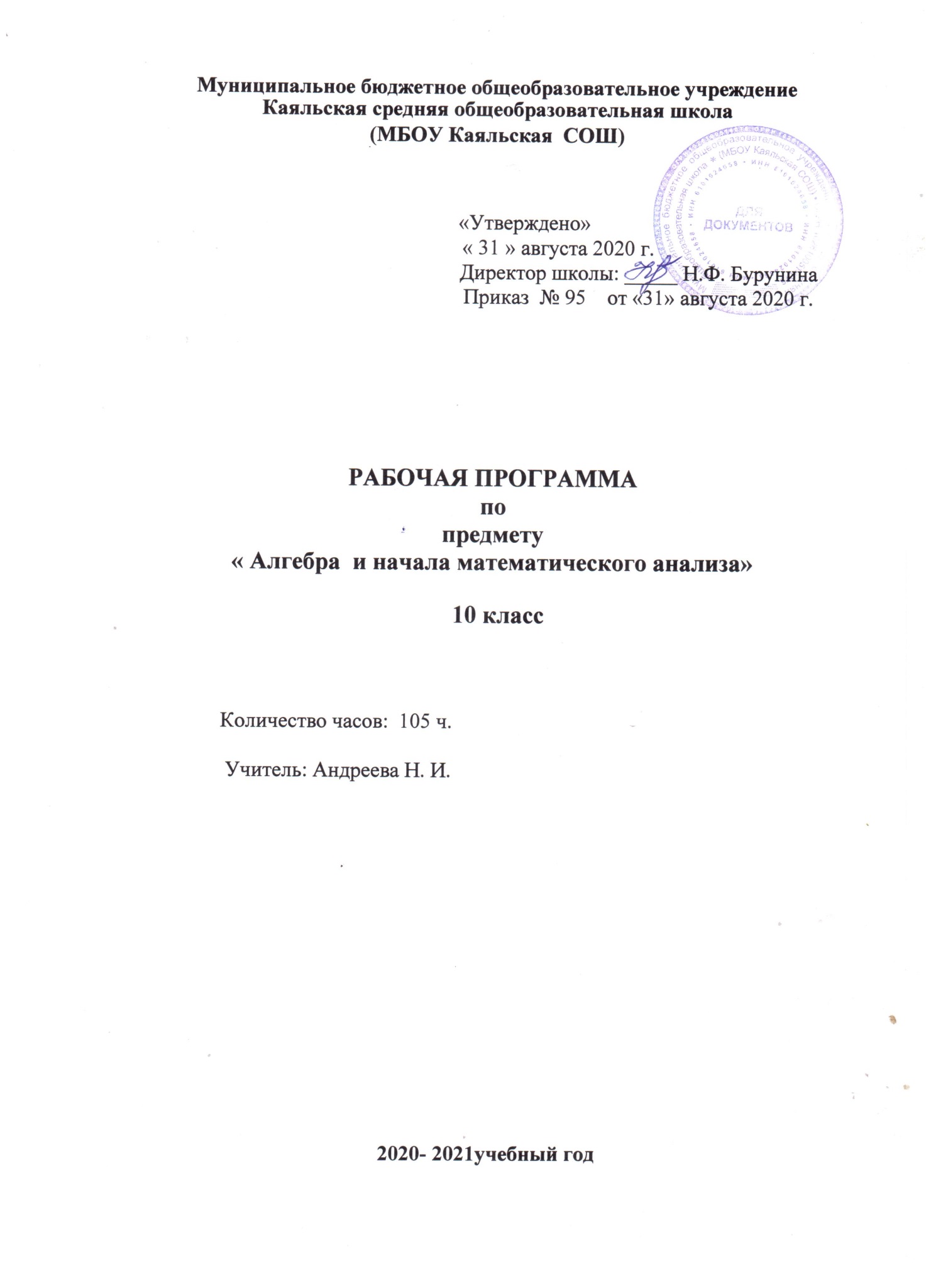 1.Пояснительная записка    Рабочая программа по  алгебре  для 10 класса составлена с учетом ФЗ «Об образовании в РФ» (29.12.2012г.); ФГОС  основного общего образования, утвержденным приказом Министерства образования и науки Российской Федерации от 17 декабря . № 1897 (с изменениями и дополнениями от 29 декабря 2014 г., 31 декабря 2015 г.),  на основе примерной Программы основного общего образования по алгебре, авторской Программы по алгебре Т.Я. Бурмистровой (М.: Просвещение, 2019) к учебнику Ю.М. Колягин  и др. (М.: Просвещение, 2019)      Рабочая программа ориентирована на использование учебника: Алгебра и начала математического анализа. Учебник для 10 класса общеобразовательных организаций: базовый и углублённый уровни. / Колягин Ю.М., Ткачёва М.В., Фёдорова Н.Е. и др./ -  М.: Просвещение, 2019        Преподавание предмета в 2020-2021 учебном году ведется в соответствии со следующими нормативными и распорядительными документами: 1. Федеральный  закон от 29.12.2012 N 273 -ФЗ " Об образовании в Российской Федерации".2. Устав Муниципального бюджетного  общеобразовательного учреждения Каяльской  средней  общеобразовательной  школы.3. Образовательная  программа среднего  общего образования Муниципального бюджетного общеобразовательного учреждения Каяльской средней общеобразовательной школы  2020-2021 уч. г.4. Положение о рабочей программе учителя  МБОУ  Каяльской  школы.5. Учебный  план МБОУ Каяльской СОШ на 2020-2021 учебный год.6. Календарный учебный  график  МБОУ Каяльской  СОШ  на  2020-2021 учебный год.        Календарно – тематический план ориентирован на использование учебника: Алгебра и начала математического анализа: учебник для 10 класса общеобразовательных учреждений/ [ Ю.М. Колягин, Ю.В. Сидоров и др.]. - М.: Просвещение, 2019.Рабочая программа конкретизирует содержание предметных тем образовательного стандарта и дает распределение   учебных часов по разделам курса 10 класса. Программа выполняет две основные функции: информационно-методическую и организационно-планирующую. Общая  характеристика учебного  предмета:
• систематизация  сведений о числах;  формирование представлений о расширении  числовых множеств от натуральных до действительных как способе построения нового математического аппарата для решения задач окружающего мира и внутренних задач математики; совершенствование техники   вычислений;
• развитие и совершенствование техники алгебраических преобразований, решения уравнений, неравенств, систем; 
• систематизация и расширение сведений о функциях, совершенствование графических умений; знакомство с основными идеями и методами математического анализа в объеме, 
• совершенствование математического развития до уровня, позволяющего свободно применять изученные факты и методы при решении задач из различных разделов курса, а также использовать их в нестандартных ситуациях;
• формирование способности строить и исследовать простейшие математические модели при решении прикладных задач, задач из смежных дисциплин, углубление знаний об особенностях применения математических методов к исследованию процессов и явлений в природе и обществе. Цели:
Изучение алгебры и начал анализа  в 10 классе  направлено на достижение следующих целей: • формирование представлений об идеях и методах математики; о математике как универсальном языке науки, средстве моделирования явлений и процессов; 
• овладение устным и письменным математическим языком, математическими знаниями и умениями, необходимыми для изучения школьных естественно-научных дисциплин, для продолжения образования и освоения избранной специальности на современном уровне;
• развитие логического мышления, алгоритмической культуры, развитие математического мышления и интуиции, творческих способностей на уровне, необходимом для продолжения образования и для самостоятельной деятельности в области математики и ее приложений в будущей профессиональной деятельности;
• воспитание средствами математики культуры личности: знакомство с историей развития математики, эволюцией математических идей, понимание значимости математики для общественного прогресса. Задачи:- систематизация сведений о числах; изучение новых видов числовых  выражений и формул; совершенствование практических навыков и вычислительной культуры, расширение и совершенствование алгебраического аппарата, сформированного в основной школе, и его применение к решению математических и нематематических задач;- расширение и систематизация общих сведений о функциях, пополнение класса изучаемых функций, иллюстрация широты применений функций для описания и изучения реальных зависимостей.Обще учебные умения, навыки и способы  деятельности.     В ходе изучения математики  в  старшей школе учащиеся  продолжают овладение  разнообразными способами деятельности, приобретают и совершенствуют опыт  проведения доказательных рассуждений, логического обоснования выводов, использования различных языков математики для иллюстрации, интерпретации, аргументации и доказательства;  решения широкого класса задач из различных разделов курса, поисковой и творческой деятельности при решении задач повышенной сложности и нетиповых задач; планирования и осуществления алгоритмической деятельности: выполнения и самостоятельного составления алгоритмических предписаний и инструкций на математическом материале; использования и самостоятельного составления формул на основе обобщения частных случаев и результатов эксперимента; выполнения расчетов практического характера; построения и исследования математических моделей для описания и решения прикладных задач, задач из смежных дисциплин и реальной жизни; проверки и оценки результатов своей работы, соотнесения их с поставленной задачей, с личным жизненным опытом; самостоятельной работы с источниками информации, анализа, обобщения и систематизации полученной информации, интегрирования ее в личный опыт. Задачи  учебного предмета     В рамках указанных содержательных линий решаются следующие задачи:систематизация сведений о числах; изучение новых видов числовых выражений и формул; совершенствование практических навыков и вычислительной культуры, расширение и совершенствование алгебраического аппарата, сформированного в основной школе, и его применение к решению математических и нематематических задач; расширение и систематизация общих сведений о функциях, пополнение класса изучаемых функций, иллюстрация широты применения функций для описания и изучения реальных зависимостей;развитие представлений о вероятностно-статистических закономерностях в окружающем мире, совершенствование интеллектуальных и речевых умений путем обогащения математического языка, развития логического мышлениясистематическое изучение свойств геометрических тел в пространстве;формирование умения применять полученные знания для решения практических задач;формирование умения логически обосновывать выводы для изучения школьных естественнонаучных дисциплин на базовом уровне;развитие способности к преодолению трудностей.ЦелиИзучение математики в старшей школе на базовом уровне направлено на достижение следующих целей: формирование представлений о математике как универсальном языке науки, средстве моделирования явлений и процессов, об идеях и методах математики; развитие логического мышления, пространственного воображения, алгоритмической культуры, критичности мышления на уровне, необходимом для обучения в высшей школе по соответствующей специальности, в будущей профессиональной деятельности;овладение математическими знаниями и умениями, необходимыми в повседневной жизни, для изучения школьных естественнонаучных дисциплин на базовом уровне, для получения образования в областях, не требующих углубленной математической подготовки;воспитание средствами математики культуры личности: отношения к математике как части общечеловеческой культуры: знакомство с историей развития математики, эволюцией математических идей, понимания значимости математики для общественного прогресса.     При организации процесса обучения в рамках данной программы предполагается применение следующих педагогических технологий обучения: личностно-ориентированная (педагогика сотрудничества), позволяющую увидеть уровень обученности каждого ученика и своевременно подкорректировать её; технология уровневой дифференциации, позволяющая ребенку выбирать уровень сложности, информационно-коммуникационная технология, обеспечивающая формирование учебно-познавательной и информационной деятельности учащихся. Использование компьютерных технологий  в преподавании математики позволяет непрерывно менять формы работы на уроке, постоянно чередовать устные и письменные упражнения, осуществлять разные подходы к решению математических задач, а это постоянно создает и поддерживает интеллектуальное напряжение учащихся, формирует у них устойчивый интерес  к изучению данного предмета. Основные типы учебных занятий:урок изучения нового учебного материала;урок закрепления и  применения знаний;урок обобщающего повторения и систематизации знаний;урок контроля знаний и умений.Основным типом урока является комбинированный.         Формы организации учебного процесса: индивидуальные, групповые,  фронтальные.         Формы контроля: текущий и итоговый. - текущий контроль проводиться в форме контрольных работ, рассчитанных на 40 минут, тестов, математических диктантов и самостоятельных работ на 15 – 20 минут с дифференцированным оцениванием.Текущий контроль проводится с целью проверки усвоения изучаемого и проверяемого программного материала;  содержание  определяются учителем с учетом степени сложности изучаемого материала, а также особенностей обучающихся  класса.-  итоговый контроль:  контрольная работа.Повторение на уроках проводится в следующих видах и формах:повторение и контроль теоретического материала;разбор и  анализ домашнего задания;математический диктант;самостоятельная работа;контрольные срезы.Особое внимание уделяется повторению при проведении самостоятельных и контрольных работ. Внесены элементы дополнительного содержания, изменения в программу в связи с повторением тем, которые встречаются в ГИА:при повторении в каждый раздел включена отработка материалов ГИА;в итоговое повторение также внесены материалы экзаменационного материала.Уровень обучения:  базовый.2.Планируемые предметные результаты Числа и величиныУчащийся научится:оперировать понятием радианная мера угла, выполнять преобразования радианной меры в градусную и градусной меры в радианную;оперировать понятием комплексного числа, выполнять арифметические операции с комплексными числами;изображать комплексные числа на комплексной плоскости, находить комплексную координату числа.Учащийся получит возможность:использовать различные меры измерения углов при решении геометрических задач, а также задач из смежных дисциплин;применять комплексные числа для решения алгебраических уравненийВыраженияУчащийся научится:оперировать понятием корня n –ой степени, степени с рациональным показателем, степени с действительным показателем, логарифма;применять понятия корня n-ой степени, степени с рациональным показателем, степени с действительным показателем, логарифма и их свойства в вычислениях и при решении задач;выполнять тождественные преобразования выражений, содержащих корень n-ой степени, степени с рациональным показателем, степень с действительным показателем, логарифм;оперировать понятиями косинус, синус, тангенс, котангенс угла поворота, арккосинус, арксинус, арктангенс и арккотангенс;выполнять тождественные преобразования тригонометрических выражений.Учащийся получит возможность:выполнять многошаговые преобразования выражений, применяя широкий набор способов и приёмов;применять тождественные преобразования выражений для решения задач из различных разделов курса.Уравнения и неравенстваУчащийся научится:решать иррациональные, тригонометрические, показательные и логарифмические уравнения, неравенства и их системы;решать алгебраические уравнения на множестве комплексных чисел;понимать уравнение как важнейшую математическую модель для описания и изучения разнообразных реальных ситуаций, решать текстовые задачи алгебраическим методом;применять графические представления для исследования уравнений;Учащийся получит возможность:овладеть приёмами решения уравнений, неравенств и систем уравнений; применять аппарат уравнений для решения разнообразных задач из математики, смежных предметов, практики;применять графические представления для исследования уравнений, неравенств, систем уравнений, содержащих параметры.ФункцииУчащийся научится:понимать и использовать функциональные понятия, язык (термины, символические обозначения);выполнять построение графиков функций с помощью геометрических преобразований;выполнять построение графиков вида , степенных, тригонометрических, обратных тригонометрических, показательных и логарифмических функций;исследовать свойства функций;понимать функцию как важнейшую математическую модель для описания процессов и явлений окружающего мира, применять функциональный язык для описания и исследования зависимостей между физическими величинами.Учащийся получит возможность:проводить исследования, связанные с изучением свойств функций, в том числе с использованием компьютера;использовать функциональные представления и свойства функций для решения задач из различных разделов курса математики. Место предмета в федеральном базисном учебном планеПрограмма рассчитана на 2020-2021 учебный год и предусматривает 105 часов   (3 ч в неделю) в течение 35 недель и будет проведено 104 часа (23 февраля праздничный день)3. Содержание учебного предмета Глава IV. Степень с действительным показателемЦелые и рациональные числа. Действительные числа. Бесконечно убывающая геометрическая прогрессия. Арифметический корень натуральной степени. Степень с рациональным и действительным показателями.Цель: формирование представлений о натуральных, целых числах, о рациональных числах, о периоде, о периодической дроби, о действительных числах, об иррациональных числах, о бесконечной десятичной периодической дроби, о модуле действительного числа; формирование умений определять бесконечно убывающую геометрическую прогрессию, вычислять по формуле сумму бесконечно убывающей геометрической прогрессии; овладение умением извлечения корня п-й степени и применение свойств арифметического корня натуральной степени; овладение навыками решения иррациональных уравнений, используя различные методы решения иррациональных уравнений и свойств степени с любым целочисленным показателем.Глава V. Степенная функцияСтепенная функция, её свойства и график. Взаимно обратные функции. Сложная функция. Дробно-линейная функция. Равносильные уравнения и неравенства. Иррациональные уравнения. Иррациональные неравенства.Цель: формирование представлений о степенной функции, о монотонной функции; формирование умений выполнять преобразование данного уравнения в уравнение-следствие, расширения области определения, проверки корней; овладение умением решать иррациональные уравнения методом возведения в квадрат обеих частей уравнения, проверки корней уравнения; выполнять равносильные преобразования уравнения и определять неравносильные преобразования уравнения.Глава VI. Показательная функцияПоказательная функция, её свойства и график. Показательные уравнения. Показательные неравенства. Системы показательных уравнений и неравенств.Цель: формирование понятий о показательной функции, о степени с произвольным действительным показателем, о свойствах показательной функции, о графике функции, о симметрии относительно оси ординат, об экспоненте; формирование умения решать показательные уравнения различными методами: уравниванием показателей, введением новой переменной; овладение умением решать показательные неравенства различными методами, используя свойства равносильности неравенств; овладение навыками решения систем показательных уравнений и неравенств методом замены переменных, методом подстановки.Глава VII. Логарифмическая функцияЛогарифмы. Свойства логарифмов. Десятичные и натуральные логарифмы. Формула перехода. Логарифмическая функция, её свойства и график. Логарифмические уравнения. Логарифмические неравенства.Цель: формирование представлений о логарифме, об основании логарифма, о логарифмировании, о десятичном логарифме, о натуральном логарифме, о формуле перехода от логарифма с одним основанием к логарифму с другим основанием; формирование умения применять свойства логарифмов: логарифм произведения, логарифм частного, логарифм степени, при упрощении выражений, содержащих логарифмы; овладение умением решать логарифмические уравнения; переходя к равносильному логарифмическому уравнению, метод потенцирования, метод введения новой переменной, овладение навыками решения логарифмических неравенств.Глава VIII. Тригонометрические формулыРадианная мера угла. Поворот точки вокруг начала координат. Определение синуса, косинуса и тангенса. Знаки синуса, косинуса и тангенса. Зависимость между синусом, косинусом и тангенсом одного и того же угла. Тригонометрические тождества. Синус, косинус и тангенс углов α и α. Формулы сложения. Синус, косинус и тангенс двойного угла. Синус, косинус и тангенс половинного угла. Формулы приведения. Сумма и разность синусов. Сумма и разность косинусов.Цель: формирование представлений о радианной мере угла, о переводе радианной меры в градусную и наоборот, градусной - в радианную; о числовой окружности на координатной плоскости; о синусе, косинусе, тангенсе, котангенсе, их свойствах; о четвертях окружности; формирование умений упрощать тригонометрические выражения одного аргумента; доказывать тождества; выполнять преобразование выражений посредством тождественных преобразований; овладение умением применять формулы синуса и косинуса суммы и разности, формулы двойного угла для упрощения выражений; овладение навыками использования формул приведения и формул преобразования суммы тригонометрических функций в произведение.Глава IX. Тригонометрические уравненияУравнение cos x = a. Уравнение sin x = a. Уравнение tgx = a. Решение тригонометрических уравнений.Цель: формирование представлений о решении тригонометрических уравнений на числовой окружности, об арккосинусе, арксинусе, арктангенсе, арккотангенсе числа; формирование умений решения простейших тригонометрических уравнений, однородных тригонометрических уравнений; овладение умением решать тригонометрические уравнения методомСодержание программы.4. Календарно-тематическое планирование№ п/пНаименование разделов и тем.Кол-во часов1Повторение.Выражения. Уравнения и системы уравнений. Неравенства. Функции. Арифметическая и геометрическая прогрессии.72Степень с действительным показателем.Рациональные и действительные числа.  Понятие о корне n-ой степени из числа1. Арифметический корень натуральной степени. Степень с действительным показателем. Иррациональность числа. Сравнение действительных чисел, арифметические действия над ними.113Степенная функция.Степенная функция, ее свойства и график. Взаимно обратные функции. Равносильные уравнения и неравенства.  Иррациональные уравнения и неравенства.114Показательная функция. Показательная функция, ее свойства и график. Показательные уравнения и  неравенства.85Логарифмическая функция.Логарифмы. Свойства логарифмов. Десятичные и натуральные логарифмы. Логарифмическая функция, ее свойства и график. Логарифмические уравнения и неравенства.166Системы уравнений.Способы подстановки и сложения. Решение задач с помощью систем уравнений.117Тригонометрические формулы.Радианная мера угла. Определение синуса, косинуса и тангенса, их знаки. Тригонометрические тождества. Формулы сложения, двойного и половинного углов, приведения, суммы, разности и произведения.178Тригонометрические уравнения.Простейшие тригонометрические уравнения. Уравнения, сводящиеся к квадратным. Однородные уравнения. Различные приемы и методы решения тригонометрических уравнений. Системы тригонометрических уравнений.149Повторение.           19Итого:104 ч№ п/пТема урокаКол-во часовТребования к уровню подготовкиЭлементы содержанияОсновные виды деятельности       Сроки      Сроки№ п/пТема урокаКол-во часовТребования к уровню подготовкиЭлементы содержанияОсновные виды деятельности ПланФактическиПовторение 7 часов.Повторение 7 часов.Повторение 7 часов.Повторение 7 часов.Повторение 7 часов.Повторение 7 часов.1Выражения и их преобразования1Выражения. Уравнения и системы уравнений. Неравенства. Функции. Арифметическая и геометрическая прогрессии.Применять полученные ранее знания на практике при решении задач.01.092Уравнения и системы уравнений1Выражения. Уравнения и системы уравнений. Неравенства. Функции. Арифметическая и геометрическая прогрессии.Применять полученные ранее знания на практике при решении задач.02.093Неравенства1Выражения. Уравнения и системы уравнений. Неравенства. Функции. Арифметическая и геометрическая прогрессии.Применять полученные ранее знания на практике при решении задач.04.094Функции1Выражения. Уравнения и системы уравнений. Неравенства. Функции. Арифметическая и геометрическая прогрессии.Применять полученные ранее знания на практике при решении задач.08.095Координаты и графики1Выражения. Уравнения и системы уравнений. Неравенства. Функции. Арифметическая и геометрическая прогрессии.Применять полученные ранее знания на практике при решении задач.09.096Арифметическая и геометрическая прогрессии1Выражения. Уравнения и системы уравнений. Неравенства. Функции. Арифметическая и геометрическая прогрессии.Применять полученные ранее знания на практике при решении задач.11.097 Решение задач1Выражения. Уравнения и системы уравнений. Неравенства. Функции. Арифметическая и геометрическая прогрессии.Применять полученные ранее знания на практике при решении задач.15.09Степень с действительным показателем  (11 часов)Степень с действительным показателем  (11 часов)Степень с действительным показателем  (11 часов)Степень с действительным показателем  (11 часов)Степень с действительным показателем  (11 часов)Степень с действительным показателем  (11 часов)Степень с действительным показателем  (11 часов)8Бесконечно убывающая геометрическая прогрессия  1Знать: *понятие натурального числа; *понятие целого числа;*понятие действительного числа; *понятие модуля числа;*понятие арифметического корня n –й степени и его свойства;*свойства степени с действительным показателем.Уметь: *уметь находить сумму бесконечно убывающей геометрической прогрессии;*обращать бесконечно периодическую дробь в обыкновенную;*уметь выполнять преобразования выражений, содержащих арифметические корни.Целые и рациональные числа. Действительные числа. Бесконечно убывающая геометрическая прогрессия. Арифметический корень натуральной степени. Степень с рациональным и действительным показателями. - обобщить и систематизировать знания о действительных числах; усвоить понятие степени с действительным показателем; научиться применять определения арифметического корня и степени, а также их свойства при выполнении вычислений и преобразовании выражений.16.099  Рациональные числа1Знать: *понятие натурального числа; *понятие целого числа;*понятие действительного числа; *понятие модуля числа;*понятие арифметического корня n –й степени и его свойства;*свойства степени с действительным показателем.Уметь: *уметь находить сумму бесконечно убывающей геометрической прогрессии;*обращать бесконечно периодическую дробь в обыкновенную;*уметь выполнять преобразования выражений, содержащих арифметические корни.Целые и рациональные числа. Действительные числа. Бесконечно убывающая геометрическая прогрессия. Арифметический корень натуральной степени. Степень с рациональным и действительным показателями. - обобщить и систематизировать знания о действительных числах; усвоить понятие степени с действительным показателем; научиться применять определения арифметического корня и степени, а также их свойства при выполнении вычислений и преобразовании выражений.18.0910Действительные числа1Знать: *понятие натурального числа; *понятие целого числа;*понятие действительного числа; *понятие модуля числа;*понятие арифметического корня n –й степени и его свойства;*свойства степени с действительным показателем.Уметь: *уметь находить сумму бесконечно убывающей геометрической прогрессии;*обращать бесконечно периодическую дробь в обыкновенную;*уметь выполнять преобразования выражений, содержащих арифметические корни.Целые и рациональные числа. Действительные числа. Бесконечно убывающая геометрическая прогрессия. Арифметический корень натуральной степени. Степень с рациональным и действительным показателями. - обобщить и систематизировать знания о действительных числах; усвоить понятие степени с действительным показателем; научиться применять определения арифметического корня и степени, а также их свойства при выполнении вычислений и преобразовании выражений.22.0911-13Арифметический корень натуральной степени3Знать: *понятие натурального числа; *понятие целого числа;*понятие действительного числа; *понятие модуля числа;*понятие арифметического корня n –й степени и его свойства;*свойства степени с действительным показателем.Уметь: *уметь находить сумму бесконечно убывающей геометрической прогрессии;*обращать бесконечно периодическую дробь в обыкновенную;*уметь выполнять преобразования выражений, содержащих арифметические корни.Целые и рациональные числа. Действительные числа. Бесконечно убывающая геометрическая прогрессия. Арифметический корень натуральной степени. Степень с рациональным и действительным показателями. - обобщить и систематизировать знания о действительных числах; усвоить понятие степени с действительным показателем; научиться применять определения арифметического корня и степени, а также их свойства при выполнении вычислений и преобразовании выражений.23.0925.09 29.0914-16Степень с рациональным и действительным показателями.3Знать: *понятие натурального числа; *понятие целого числа;*понятие действительного числа; *понятие модуля числа;*понятие арифметического корня n –й степени и его свойства;*свойства степени с действительным показателем.Уметь: *уметь находить сумму бесконечно убывающей геометрической прогрессии;*обращать бесконечно периодическую дробь в обыкновенную;*уметь выполнять преобразования выражений, содержащих арифметические корни.Целые и рациональные числа. Действительные числа. Бесконечно убывающая геометрическая прогрессия. Арифметический корень натуральной степени. Степень с рациональным и действительным показателями. - обобщить и систематизировать знания о действительных числах; усвоить понятие степени с действительным показателем; научиться применять определения арифметического корня и степени, а также их свойства при выполнении вычислений и преобразовании выражений. 30.0902.1006.1017 Контрольная работа №1 по теме «Степень с действительным показателем»1Знать: *понятие натурального числа; *понятие целого числа;*понятие действительного числа; *понятие модуля числа;*понятие арифметического корня n –й степени и его свойства;*свойства степени с действительным показателем.Уметь: *уметь находить сумму бесконечно убывающей геометрической прогрессии;*обращать бесконечно периодическую дробь в обыкновенную;*уметь выполнять преобразования выражений, содержащих арифметические корни.Целые и рациональные числа. Действительные числа. Бесконечно убывающая геометрическая прогрессия. Арифметический корень натуральной степени. Степень с рациональным и действительным показателями. - обобщить и систематизировать знания о действительных числах; усвоить понятие степени с действительным показателем; научиться применять определения арифметического корня и степени, а также их свойства при выполнении вычислений и преобразовании выражений.07.1018 Работа над ошибкамиСтепень с рациональным  и действительным показателями1Знать: *понятие натурального числа; *понятие целого числа;*понятие действительного числа; *понятие модуля числа;*понятие арифметического корня n –й степени и его свойства;*свойства степени с действительным показателем.Уметь: *уметь находить сумму бесконечно убывающей геометрической прогрессии;*обращать бесконечно периодическую дробь в обыкновенную;*уметь выполнять преобразования выражений, содержащих арифметические корни.Целые и рациональные числа. Действительные числа. Бесконечно убывающая геометрическая прогрессия. Арифметический корень натуральной степени. Степень с рациональным и действительным показателями. - обобщить и систематизировать знания о действительных числах; усвоить понятие степени с действительным показателем; научиться применять определения арифметического корня и степени, а также их свойства при выполнении вычислений и преобразовании выражений.09.10Степенная  функция  (11 часов)Степенная  функция  (11 часов)Степенная  функция  (11 часов)Степенная  функция  (11 часов)Степенная  функция  (11 часов)Степенная  функция  (11 часов)19-20  Степенная функция, ее свойства и график2Знать: *свойства степенной функции во всех её разновидностях;*определение  и свойства взаимно обратных функций;*определения равносильных уравнений и уравнения-следствия;*понимать причину появления посторонних корней и потери корней;*что при возведении в натуральную степень обеих частей уравнения получается уравнение – следствие;*при решении неравенства можно выполнять только равносильные преобразования;*что следует избегать деления обеих частей уравнения(неравенства) на выражение с неизвестным. Уметь:*схематически строить график степенной функции в зависимости             от принадлежности показателя степени;*перечислять свойства;*выполнять преобразования уравнений, приводящие к уравнениям-следствиям;*решать иррациональные уравнения и неравенства. Показательная функция  ( 8 часов)Степенная функция, ее свойства и график. Взаимно обратные функции. Равносильные уравнения и неравенства. Иррациональные уравнения. Иррациональные неравенства.- обобщить и систематизировать известные из курса алгебры основной школы свойства функций; изучить свойства степенных функций с натуральным и целым показателями и научиться применять их при решении уравнений и неравенств; усвоить понятие равносильности уравнений, неравенств.13.1014.1021Взаимно обратные функции1Знать: *свойства степенной функции во всех её разновидностях;*определение  и свойства взаимно обратных функций;*определения равносильных уравнений и уравнения-следствия;*понимать причину появления посторонних корней и потери корней;*что при возведении в натуральную степень обеих частей уравнения получается уравнение – следствие;*при решении неравенства можно выполнять только равносильные преобразования;*что следует избегать деления обеих частей уравнения(неравенства) на выражение с неизвестным. Уметь:*схематически строить график степенной функции в зависимости             от принадлежности показателя степени;*перечислять свойства;*выполнять преобразования уравнений, приводящие к уравнениям-следствиям;*решать иррациональные уравнения и неравенства. Показательная функция  ( 8 часов)Степенная функция, ее свойства и график. Взаимно обратные функции. Равносильные уравнения и неравенства. Иррациональные уравнения. Иррациональные неравенства.- обобщить и систематизировать известные из курса алгебры основной школы свойства функций; изучить свойства степенных функций с натуральным и целым показателями и научиться применять их при решении уравнений и неравенств; усвоить понятие равносильности уравнений, неравенств. 16.1022Равносильные уравнения и неравенства1Знать: *свойства степенной функции во всех её разновидностях;*определение  и свойства взаимно обратных функций;*определения равносильных уравнений и уравнения-следствия;*понимать причину появления посторонних корней и потери корней;*что при возведении в натуральную степень обеих частей уравнения получается уравнение – следствие;*при решении неравенства можно выполнять только равносильные преобразования;*что следует избегать деления обеих частей уравнения(неравенства) на выражение с неизвестным. Уметь:*схематически строить график степенной функции в зависимости             от принадлежности показателя степени;*перечислять свойства;*выполнять преобразования уравнений, приводящие к уравнениям-следствиям;*решать иррациональные уравнения и неравенства. Показательная функция  ( 8 часов)Степенная функция, ее свойства и график. Взаимно обратные функции. Равносильные уравнения и неравенства. Иррациональные уравнения. Иррациональные неравенства.- обобщить и систематизировать известные из курса алгебры основной школы свойства функций; изучить свойства степенных функций с натуральным и целым показателями и научиться применять их при решении уравнений и неравенств; усвоить понятие равносильности уравнений, неравенств.20.1023-25Иррациональные уравнения3Знать: *свойства степенной функции во всех её разновидностях;*определение  и свойства взаимно обратных функций;*определения равносильных уравнений и уравнения-следствия;*понимать причину появления посторонних корней и потери корней;*что при возведении в натуральную степень обеих частей уравнения получается уравнение – следствие;*при решении неравенства можно выполнять только равносильные преобразования;*что следует избегать деления обеих частей уравнения(неравенства) на выражение с неизвестным. Уметь:*схематически строить график степенной функции в зависимости             от принадлежности показателя степени;*перечислять свойства;*выполнять преобразования уравнений, приводящие к уравнениям-следствиям;*решать иррациональные уравнения и неравенства. Показательная функция  ( 8 часов)Степенная функция, ее свойства и график. Взаимно обратные функции. Равносильные уравнения и неравенства. Иррациональные уравнения. Иррациональные неравенства.- обобщить и систематизировать известные из курса алгебры основной школы свойства функций; изучить свойства степенных функций с натуральным и целым показателями и научиться применять их при решении уравнений и неравенств; усвоить понятие равносильности уравнений, неравенств.21.1023.10 27.0926-27Иррациональные неравенства2Знать: *свойства степенной функции во всех её разновидностях;*определение  и свойства взаимно обратных функций;*определения равносильных уравнений и уравнения-следствия;*понимать причину появления посторонних корней и потери корней;*что при возведении в натуральную степень обеих частей уравнения получается уравнение – следствие;*при решении неравенства можно выполнять только равносильные преобразования;*что следует избегать деления обеих частей уравнения(неравенства) на выражение с неизвестным. Уметь:*схематически строить график степенной функции в зависимости             от принадлежности показателя степени;*перечислять свойства;*выполнять преобразования уравнений, приводящие к уравнениям-следствиям;*решать иррациональные уравнения и неравенства. Показательная функция  ( 8 часов)Степенная функция, ее свойства и график. Взаимно обратные функции. Равносильные уравнения и неравенства. Иррациональные уравнения. Иррациональные неравенства.- обобщить и систематизировать известные из курса алгебры основной школы свойства функций; изучить свойства степенных функций с натуральным и целым показателями и научиться применять их при решении уравнений и неравенств; усвоить понятие равносильности уравнений, неравенств. 28.09   10.1128Обобщение по теме «Степенная функция»1Знать: *свойства степенной функции во всех её разновидностях;*определение  и свойства взаимно обратных функций;*определения равносильных уравнений и уравнения-следствия;*понимать причину появления посторонних корней и потери корней;*что при возведении в натуральную степень обеих частей уравнения получается уравнение – следствие;*при решении неравенства можно выполнять только равносильные преобразования;*что следует избегать деления обеих частей уравнения(неравенства) на выражение с неизвестным. Уметь:*схематически строить график степенной функции в зависимости             от принадлежности показателя степени;*перечислять свойства;*выполнять преобразования уравнений, приводящие к уравнениям-следствиям;*решать иррациональные уравнения и неравенства. Показательная функция  ( 8 часов)Степенная функция, ее свойства и график. Взаимно обратные функции. Равносильные уравнения и неравенства. Иррациональные уравнения. Иррациональные неравенства.- обобщить и систематизировать известные из курса алгебры основной школы свойства функций; изучить свойства степенных функций с натуральным и целым показателями и научиться применять их при решении уравнений и неравенств; усвоить понятие равносильности уравнений, неравенств.11.1129Контрольная работа №2 по теме «Степенная функция»1Знать: *свойства степенной функции во всех её разновидностях;*определение  и свойства взаимно обратных функций;*определения равносильных уравнений и уравнения-следствия;*понимать причину появления посторонних корней и потери корней;*что при возведении в натуральную степень обеих частей уравнения получается уравнение – следствие;*при решении неравенства можно выполнять только равносильные преобразования;*что следует избегать деления обеих частей уравнения(неравенства) на выражение с неизвестным. Уметь:*схематически строить график степенной функции в зависимости             от принадлежности показателя степени;*перечислять свойства;*выполнять преобразования уравнений, приводящие к уравнениям-следствиям;*решать иррациональные уравнения и неравенства. Показательная функция  ( 8 часов)Степенная функция, ее свойства и график. Взаимно обратные функции. Равносильные уравнения и неравенства. Иррациональные уравнения. Иррациональные неравенства.- обобщить и систематизировать известные из курса алгебры основной школы свойства функций; изучить свойства степенных функций с натуральным и целым показателями и научиться применять их при решении уравнений и неравенств; усвоить понятие равносильности уравнений, неравенств.13.1130-31Показательная функция, её свойства и график2Знать:*определение и свойства показательной функции;*способы решения показательных уравнений.Уметь:*уметь строить график показательной функции в зависимости от значения основания а;*описывать по графику свойства;() также задачи на известные учащимся зависимости между величинами *применять знания о свойствах показательной функции к решению прикладных задач;*решать уравнения, используя тождественные преобразования на основе свойств степени, с помощью разложения на множители выражений, содержащих степени, применяя способ замены неизвестной степени новым неизвестным;*решать показательные неравенства на основе свойств монотонности показательной функции;*решать системы показательных уравнений и неравенств.Логарифмическая   функция  (16  часов)Показательная функция, её свойства и график. Показательные уравнения. Показательные неравенства. Системы показательных уравнений и неравенств. -изучить свойства показательной функции научиться   решать показательные уравнения и неравенства, простейшие  системы показательных уравнений и неравенств.17.11 . 18.1132-34Показательные уравнения 3Знать:*определение и свойства показательной функции;*способы решения показательных уравнений.Уметь:*уметь строить график показательной функции в зависимости от значения основания а;*описывать по графику свойства;() также задачи на известные учащимся зависимости между величинами *применять знания о свойствах показательной функции к решению прикладных задач;*решать уравнения, используя тождественные преобразования на основе свойств степени, с помощью разложения на множители выражений, содержащих степени, применяя способ замены неизвестной степени новым неизвестным;*решать показательные неравенства на основе свойств монотонности показательной функции;*решать системы показательных уравнений и неравенств.Логарифмическая   функция  (16  часов)Показательная функция, её свойства и график. Показательные уравнения. Показательные неравенства. Системы показательных уравнений и неравенств. -изучить свойства показательной функции научиться   решать показательные уравнения и неравенства, простейшие  системы показательных уравнений и неравенств.20.1124.1125.1135-36Показательные  неравенства2Знать:*определение и свойства показательной функции;*способы решения показательных уравнений.Уметь:*уметь строить график показательной функции в зависимости от значения основания а;*описывать по графику свойства;() также задачи на известные учащимся зависимости между величинами *применять знания о свойствах показательной функции к решению прикладных задач;*решать уравнения, используя тождественные преобразования на основе свойств степени, с помощью разложения на множители выражений, содержащих степени, применяя способ замены неизвестной степени новым неизвестным;*решать показательные неравенства на основе свойств монотонности показательной функции;*решать системы показательных уравнений и неравенств.Логарифмическая   функция  (16  часов)Показательная функция, её свойства и график. Показательные уравнения. Показательные неравенства. Системы показательных уравнений и неравенств. -изучить свойства показательной функции научиться   решать показательные уравнения и неравенства, простейшие  системы показательных уравнений и неравенств.27.1101.12Знать:*определение и свойства показательной функции;*способы решения показательных уравнений.Уметь:*уметь строить график показательной функции в зависимости от значения основания а;*описывать по графику свойства;() также задачи на известные учащимся зависимости между величинами *применять знания о свойствах показательной функции к решению прикладных задач;*решать уравнения, используя тождественные преобразования на основе свойств степени, с помощью разложения на множители выражений, содержащих степени, применяя способ замены неизвестной степени новым неизвестным;*решать показательные неравенства на основе свойств монотонности показательной функции;*решать системы показательных уравнений и неравенств.Логарифмическая   функция  (16  часов)Показательная функция, её свойства и график. Показательные уравнения. Показательные неравенства. Системы показательных уравнений и неравенств. -изучить свойства показательной функции научиться   решать показательные уравнения и неравенства, простейшие  системы показательных уравнений и неравенств.37Контрольная работа №3 по теме «Показательная функция»1Знать:*определение и свойства показательной функции;*способы решения показательных уравнений.Уметь:*уметь строить график показательной функции в зависимости от значения основания а;*описывать по графику свойства;() также задачи на известные учащимся зависимости между величинами *применять знания о свойствах показательной функции к решению прикладных задач;*решать уравнения, используя тождественные преобразования на основе свойств степени, с помощью разложения на множители выражений, содержащих степени, применяя способ замены неизвестной степени новым неизвестным;*решать показательные неравенства на основе свойств монотонности показательной функции;*решать системы показательных уравнений и неравенств.Логарифмическая   функция  (16  часов)Показательная функция, её свойства и график. Показательные уравнения. Показательные неравенства. Системы показательных уравнений и неравенств. -изучить свойства показательной функции научиться   решать показательные уравнения и неравенства, простейшие  системы показательных уравнений и неравенств.02.1238-39Логарифмы        2 Знать:*понятие логарифма числа и основное логарифмическое тождество;*основные свойства логарифмов;*понятие десятичного и натурального логарифмов;*определение логарифмической функции;*свойства логарифмической функции и её график.Уметь:*применять свойства логарифмов для  преобразований логарифмических выражений;*применять формулу перехода от логарифма по одному основанию к логарифму по другому основанию;*применять свойства логарифмической функции при сравнении значений выражений и решении простейших логарифмических уравнений и неравенств;*решать различные логарифмические уравнения и их системы с использованием свойств логарифмов и общих методов решения уравнений;*решать логарифмические неравенства на основании свойств логарифмической функции.Системы уравнений (11 часов)Логарифмы. Свойства логарифмов. десятичные и натуральные логарифмы. логарифмическая функция, ее свойства и график. логарифмические уравнения. Логарифмические неравенства.-усвоить понятие логарифма числа; научиться применять свойства логарифмов при решении уравнений изучить свойства логарифмической функции и научиться применять ее свойства при решении простейших логарифмических уравнений и неравенств.04.1208.12 40-41Свойства логарифмов2 Знать:*понятие логарифма числа и основное логарифмическое тождество;*основные свойства логарифмов;*понятие десятичного и натурального логарифмов;*определение логарифмической функции;*свойства логарифмической функции и её график.Уметь:*применять свойства логарифмов для  преобразований логарифмических выражений;*применять формулу перехода от логарифма по одному основанию к логарифму по другому основанию;*применять свойства логарифмической функции при сравнении значений выражений и решении простейших логарифмических уравнений и неравенств;*решать различные логарифмические уравнения и их системы с использованием свойств логарифмов и общих методов решения уравнений;*решать логарифмические неравенства на основании свойств логарифмической функции.Системы уравнений (11 часов)Логарифмы. Свойства логарифмов. десятичные и натуральные логарифмы. логарифмическая функция, ее свойства и график. логарифмические уравнения. Логарифмические неравенства.-усвоить понятие логарифма числа; научиться применять свойства логарифмов при решении уравнений изучить свойства логарифмической функции и научиться применять ее свойства при решении простейших логарифмических уравнений и неравенств. 09.1211.1242-43Десятичные и натуральные логарифмы. Формула перехода2 Знать:*понятие логарифма числа и основное логарифмическое тождество;*основные свойства логарифмов;*понятие десятичного и натурального логарифмов;*определение логарифмической функции;*свойства логарифмической функции и её график.Уметь:*применять свойства логарифмов для  преобразований логарифмических выражений;*применять формулу перехода от логарифма по одному основанию к логарифму по другому основанию;*применять свойства логарифмической функции при сравнении значений выражений и решении простейших логарифмических уравнений и неравенств;*решать различные логарифмические уравнения и их системы с использованием свойств логарифмов и общих методов решения уравнений;*решать логарифмические неравенства на основании свойств логарифмической функции.Системы уравнений (11 часов)Логарифмы. Свойства логарифмов. десятичные и натуральные логарифмы. логарифмическая функция, ее свойства и график. логарифмические уравнения. Логарифмические неравенства.-усвоить понятие логарифма числа; научиться применять свойства логарифмов при решении уравнений изучить свойства логарифмической функции и научиться применять ее свойства при решении простейших логарифмических уравнений и неравенств.15.1116.1244-45Логарифмическая функция, ее свойства и график2 Знать:*понятие логарифма числа и основное логарифмическое тождество;*основные свойства логарифмов;*понятие десятичного и натурального логарифмов;*определение логарифмической функции;*свойства логарифмической функции и её график.Уметь:*применять свойства логарифмов для  преобразований логарифмических выражений;*применять формулу перехода от логарифма по одному основанию к логарифму по другому основанию;*применять свойства логарифмической функции при сравнении значений выражений и решении простейших логарифмических уравнений и неравенств;*решать различные логарифмические уравнения и их системы с использованием свойств логарифмов и общих методов решения уравнений;*решать логарифмические неравенства на основании свойств логарифмической функции.Системы уравнений (11 часов)Логарифмы. Свойства логарифмов. десятичные и натуральные логарифмы. логарифмическая функция, ее свойства и график. логарифмические уравнения. Логарифмические неравенства.-усвоить понятие логарифма числа; научиться применять свойства логарифмов при решении уравнений изучить свойства логарифмической функции и научиться применять ее свойства при решении простейших логарифмических уравнений и неравенств.18.12.22.1246-48Логарифмические уравнения3 Знать:*понятие логарифма числа и основное логарифмическое тождество;*основные свойства логарифмов;*понятие десятичного и натурального логарифмов;*определение логарифмической функции;*свойства логарифмической функции и её график.Уметь:*применять свойства логарифмов для  преобразований логарифмических выражений;*применять формулу перехода от логарифма по одному основанию к логарифму по другому основанию;*применять свойства логарифмической функции при сравнении значений выражений и решении простейших логарифмических уравнений и неравенств;*решать различные логарифмические уравнения и их системы с использованием свойств логарифмов и общих методов решения уравнений;*решать логарифмические неравенства на основании свойств логарифмической функции.Системы уравнений (11 часов)Логарифмы. Свойства логарифмов. десятичные и натуральные логарифмы. логарифмическая функция, ее свойства и график. логарифмические уравнения. Логарифмические неравенства.-усвоить понятие логарифма числа; научиться применять свойства логарифмов при решении уравнений изучить свойства логарифмической функции и научиться применять ее свойства при решении простейших логарифмических уравнений и неравенств.23.12 25.1212.0149-51Логарифмические неравенства3 Знать:*понятие логарифма числа и основное логарифмическое тождество;*основные свойства логарифмов;*понятие десятичного и натурального логарифмов;*определение логарифмической функции;*свойства логарифмической функции и её график.Уметь:*применять свойства логарифмов для  преобразований логарифмических выражений;*применять формулу перехода от логарифма по одному основанию к логарифму по другому основанию;*применять свойства логарифмической функции при сравнении значений выражений и решении простейших логарифмических уравнений и неравенств;*решать различные логарифмические уравнения и их системы с использованием свойств логарифмов и общих методов решения уравнений;*решать логарифмические неравенства на основании свойств логарифмической функции.Системы уравнений (11 часов)Логарифмы. Свойства логарифмов. десятичные и натуральные логарифмы. логарифмическая функция, ее свойства и график. логарифмические уравнения. Логарифмические неравенства.-усвоить понятие логарифма числа; научиться применять свойства логарифмов при решении уравнений изучить свойства логарифмической функции и научиться применять ее свойства при решении простейших логарифмических уравнений и неравенств.13.01.2115.01 19.0152Обобщение по теме «Логарифмическая функция»1 Знать:*понятие логарифма числа и основное логарифмическое тождество;*основные свойства логарифмов;*понятие десятичного и натурального логарифмов;*определение логарифмической функции;*свойства логарифмической функции и её график.Уметь:*применять свойства логарифмов для  преобразований логарифмических выражений;*применять формулу перехода от логарифма по одному основанию к логарифму по другому основанию;*применять свойства логарифмической функции при сравнении значений выражений и решении простейших логарифмических уравнений и неравенств;*решать различные логарифмические уравнения и их системы с использованием свойств логарифмов и общих методов решения уравнений;*решать логарифмические неравенства на основании свойств логарифмической функции.Системы уравнений (11 часов)Логарифмы. Свойства логарифмов. десятичные и натуральные логарифмы. логарифмическая функция, ее свойства и график. логарифмические уравнения. Логарифмические неравенства.-усвоить понятие логарифма числа; научиться применять свойства логарифмов при решении уравнений изучить свойства логарифмической функции и научиться применять ее свойства при решении простейших логарифмических уравнений и неравенств.20.0153Контрольная работа №4 по теме «Логарифмическая функция»1 Знать:*понятие логарифма числа и основное логарифмическое тождество;*основные свойства логарифмов;*понятие десятичного и натурального логарифмов;*определение логарифмической функции;*свойства логарифмической функции и её график.Уметь:*применять свойства логарифмов для  преобразований логарифмических выражений;*применять формулу перехода от логарифма по одному основанию к логарифму по другому основанию;*применять свойства логарифмической функции при сравнении значений выражений и решении простейших логарифмических уравнений и неравенств;*решать различные логарифмические уравнения и их системы с использованием свойств логарифмов и общих методов решения уравнений;*решать логарифмические неравенства на основании свойств логарифмической функции.Системы уравнений (11 часов)Логарифмы. Свойства логарифмов. десятичные и натуральные логарифмы. логарифмическая функция, ее свойства и график. логарифмические уравнения. Логарифмические неравенства.-усвоить понятие логарифма числа; научиться применять свойства логарифмов при решении уравнений изучить свойства логарифмической функции и научиться применять ее свойства при решении простейших логарифмических уравнений и неравенств.22.0154-55 Способ подстановки2Знать: смысл идеализации, позволяющей решать задачи реальной действительности математическими методами, примеры ошибок, возникающих при идеализации.Тригонометрические формулы (17 часов)Способы подстановки и сложения. Решение задач с помощью систем уравнений.Уметь решать текстовые задачи алгебраическим методом, интерпретировать полученный результат, проводить отбор решений, исходя из формулировки задачи;26.0127.0156-57Способ сложения2Знать: смысл идеализации, позволяющей решать задачи реальной действительности математическими методами, примеры ошибок, возникающих при идеализации.Тригонометрические формулы (17 часов)Способы подстановки и сложения. Решение задач с помощью систем уравнений.Уметь решать текстовые задачи алгебраическим методом, интерпретировать полученный результат, проводить отбор решений, исходя из формулировки задачи;29.0102.0258-60Решение систем уравнений различными способами3Знать: смысл идеализации, позволяющей решать задачи реальной действительности математическими методами, примеры ошибок, возникающих при идеализации.Тригонометрические формулы (17 часов)Способы подстановки и сложения. Решение задач с помощью систем уравнений.Уметь решать текстовые задачи алгебраическим методом, интерпретировать полученный результат, проводить отбор решений, исходя из формулировки задачи;03.02 05.0209.0261-62Решение задач с помощью систем уравнений2Знать: смысл идеализации, позволяющей решать задачи реальной действительности математическими методами, примеры ошибок, возникающих при идеализации.Тригонометрические формулы (17 часов)Способы подстановки и сложения. Решение задач с помощью систем уравнений.Уметь решать текстовые задачи алгебраическим методом, интерпретировать полученный результат, проводить отбор решений, исходя из формулировки задачи;10.0212.0263Обобщение по теме «Системы уравнений»1Знать: смысл идеализации, позволяющей решать задачи реальной действительности математическими методами, примеры ошибок, возникающих при идеализации.Тригонометрические формулы (17 часов)Способы подстановки и сложения. Решение задач с помощью систем уравнений.Уметь решать текстовые задачи алгебраическим методом, интерпретировать полученный результат, проводить отбор решений, исходя из формулировки задачи;16.0264Контрольная работа №5 по теме «Системы уравнений»1Знать: смысл идеализации, позволяющей решать задачи реальной действительности математическими методами, примеры ошибок, возникающих при идеализации.Тригонометрические формулы (17 часов)Способы подстановки и сложения. Решение задач с помощью систем уравнений.Уметь решать текстовые задачи алгебраическим методом, интерпретировать полученный результат, проводить отбор решений, исходя из формулировки задачи;17.02.65 Радианная мера угла1Знать:*определения синуса, косинуса и тангенса;*основные формулы, выражающие зависимость между синусом, косинусом и тангенсом*определение радиана;*понятие тождества как равенства;Уметь:*переводить радианную меру угла в градусы и обратно;*поворачивать начальную точку единичной окружности вокруг начала координат на угол α и находить положение точки окружности, соответствующей данному действительному числу;*находить синус, косинус тангенс для чисел вида Π/2k,  k €; Z*применять формулы для вычисления значений синуса, косинуса и тангенса числа по заданному значению одного из них;* доказывать тождества с использованием изученных формул;*выполнять преобразование тригонометрических выражений.Тригонометрические  уравнения (14 часов)Радианная мера угла. Поворот точки вокруг начала координат. Определение синуса, косинуса и тангенса угла. Знаки синуса, косинуса и тангенса. Зависимость между синусом, косинусом я тангенсом одного и того же угла. Тригонометрические тождества. Синус, косинус и тангенс углов а и —а. Формулы сложения. Синус, косинус и тангенс двойного угла. Синус, косинус и тангенс половинного угла. Формулы приведения. Сумма и разность синусов. Сумма и разность косинусов.- усвоить понятия синуса, косинуса, тангенса, котангенса числа; научиться применять формулы тригонометрии для вычисления значений тригонометрических функций и выполнения преобразований тригонометрических выражений; научиться решать простейшие тригонометрические уравнения siп х = а, соsх = а при а = 1, —1, 0.19.0266Поворот точки вокруг начала координат1Знать:*определения синуса, косинуса и тангенса;*основные формулы, выражающие зависимость между синусом, косинусом и тангенсом*определение радиана;*понятие тождества как равенства;Уметь:*переводить радианную меру угла в градусы и обратно;*поворачивать начальную точку единичной окружности вокруг начала координат на угол α и находить положение точки окружности, соответствующей данному действительному числу;*находить синус, косинус тангенс для чисел вида Π/2k,  k €; Z*применять формулы для вычисления значений синуса, косинуса и тангенса числа по заданному значению одного из них;* доказывать тождества с использованием изученных формул;*выполнять преобразование тригонометрических выражений.Тригонометрические  уравнения (14 часов)Радианная мера угла. Поворот точки вокруг начала координат. Определение синуса, косинуса и тангенса угла. Знаки синуса, косинуса и тангенса. Зависимость между синусом, косинусом я тангенсом одного и того же угла. Тригонометрические тождества. Синус, косинус и тангенс углов а и —а. Формулы сложения. Синус, косинус и тангенс двойного угла. Синус, косинус и тангенс половинного угла. Формулы приведения. Сумма и разность синусов. Сумма и разность косинусов.- усвоить понятия синуса, косинуса, тангенса, котангенса числа; научиться применять формулы тригонометрии для вычисления значений тригонометрических функций и выполнения преобразований тригонометрических выражений; научиться решать простейшие тригонометрические уравнения siп х = а, соsх = а при а = 1, —1, 0.24.0267Определение синуса, косинуса и тангенса угла1Знать:*определения синуса, косинуса и тангенса;*основные формулы, выражающие зависимость между синусом, косинусом и тангенсом*определение радиана;*понятие тождества как равенства;Уметь:*переводить радианную меру угла в градусы и обратно;*поворачивать начальную точку единичной окружности вокруг начала координат на угол α и находить положение точки окружности, соответствующей данному действительному числу;*находить синус, косинус тангенс для чисел вида Π/2k,  k €; Z*применять формулы для вычисления значений синуса, косинуса и тангенса числа по заданному значению одного из них;* доказывать тождества с использованием изученных формул;*выполнять преобразование тригонометрических выражений.Тригонометрические  уравнения (14 часов)Радианная мера угла. Поворот точки вокруг начала координат. Определение синуса, косинуса и тангенса угла. Знаки синуса, косинуса и тангенса. Зависимость между синусом, косинусом я тангенсом одного и того же угла. Тригонометрические тождества. Синус, косинус и тангенс углов а и —а. Формулы сложения. Синус, косинус и тангенс двойного угла. Синус, косинус и тангенс половинного угла. Формулы приведения. Сумма и разность синусов. Сумма и разность косинусов.- усвоить понятия синуса, косинуса, тангенса, котангенса числа; научиться применять формулы тригонометрии для вычисления значений тригонометрических функций и выполнения преобразований тригонометрических выражений; научиться решать простейшие тригонометрические уравнения siп х = а, соsх = а при а = 1, —1, 0.26.0268Знаки синуса, косинуса и тангенса угла1Знать:*определения синуса, косинуса и тангенса;*основные формулы, выражающие зависимость между синусом, косинусом и тангенсом*определение радиана;*понятие тождества как равенства;Уметь:*переводить радианную меру угла в градусы и обратно;*поворачивать начальную точку единичной окружности вокруг начала координат на угол α и находить положение точки окружности, соответствующей данному действительному числу;*находить синус, косинус тангенс для чисел вида Π/2k,  k €; Z*применять формулы для вычисления значений синуса, косинуса и тангенса числа по заданному значению одного из них;* доказывать тождества с использованием изученных формул;*выполнять преобразование тригонометрических выражений.Тригонометрические  уравнения (14 часов)Радианная мера угла. Поворот точки вокруг начала координат. Определение синуса, косинуса и тангенса угла. Знаки синуса, косинуса и тангенса. Зависимость между синусом, косинусом я тангенсом одного и того же угла. Тригонометрические тождества. Синус, косинус и тангенс углов а и —а. Формулы сложения. Синус, косинус и тангенс двойного угла. Синус, косинус и тангенс половинного угла. Формулы приведения. Сумма и разность синусов. Сумма и разность косинусов.- усвоить понятия синуса, косинуса, тангенса, котангенса числа; научиться применять формулы тригонометрии для вычисления значений тригонометрических функций и выполнения преобразований тригонометрических выражений; научиться решать простейшие тригонометрические уравнения siп х = а, соsх = а при а = 1, —1, 0. 02.0369-70Зависимость между синусом, косинусом и тангенсом одного и того же угла2Знать:*определения синуса, косинуса и тангенса;*основные формулы, выражающие зависимость между синусом, косинусом и тангенсом*определение радиана;*понятие тождества как равенства;Уметь:*переводить радианную меру угла в градусы и обратно;*поворачивать начальную точку единичной окружности вокруг начала координат на угол α и находить положение точки окружности, соответствующей данному действительному числу;*находить синус, косинус тангенс для чисел вида Π/2k,  k €; Z*применять формулы для вычисления значений синуса, косинуса и тангенса числа по заданному значению одного из них;* доказывать тождества с использованием изученных формул;*выполнять преобразование тригонометрических выражений.Тригонометрические  уравнения (14 часов)Радианная мера угла. Поворот точки вокруг начала координат. Определение синуса, косинуса и тангенса угла. Знаки синуса, косинуса и тангенса. Зависимость между синусом, косинусом я тангенсом одного и того же угла. Тригонометрические тождества. Синус, косинус и тангенс углов а и —а. Формулы сложения. Синус, косинус и тангенс двойного угла. Синус, косинус и тангенс половинного угла. Формулы приведения. Сумма и разность синусов. Сумма и разность косинусов.- усвоить понятия синуса, косинуса, тангенса, котангенса числа; научиться применять формулы тригонометрии для вычисления значений тригонометрических функций и выполнения преобразований тригонометрических выражений; научиться решать простейшие тригонометрические уравнения siп х = а, соsх = а при а = 1, —1, 0. 03.0305.0371-72Тригонометрические тождества2Знать:*определения синуса, косинуса и тангенса;*основные формулы, выражающие зависимость между синусом, косинусом и тангенсом*определение радиана;*понятие тождества как равенства;Уметь:*переводить радианную меру угла в градусы и обратно;*поворачивать начальную точку единичной окружности вокруг начала координат на угол α и находить положение точки окружности, соответствующей данному действительному числу;*находить синус, косинус тангенс для чисел вида Π/2k,  k €; Z*применять формулы для вычисления значений синуса, косинуса и тангенса числа по заданному значению одного из них;* доказывать тождества с использованием изученных формул;*выполнять преобразование тригонометрических выражений.Тригонометрические  уравнения (14 часов)Радианная мера угла. Поворот точки вокруг начала координат. Определение синуса, косинуса и тангенса угла. Знаки синуса, косинуса и тангенса. Зависимость между синусом, косинусом я тангенсом одного и того же угла. Тригонометрические тождества. Синус, косинус и тангенс углов а и —а. Формулы сложения. Синус, косинус и тангенс двойного угла. Синус, косинус и тангенс половинного угла. Формулы приведения. Сумма и разность синусов. Сумма и разность косинусов.- усвоить понятия синуса, косинуса, тангенса, котангенса числа; научиться применять формулы тригонометрии для вычисления значений тригонометрических функций и выполнения преобразований тригонометрических выражений; научиться решать простейшие тригонометрические уравнения siп х = а, соsх = а при а = 1, —1, 0.09.0310.037374Синус, косинус, тангенс углов α и – α2Знать:*определения синуса, косинуса и тангенса;*основные формулы, выражающие зависимость между синусом, косинусом и тангенсом*определение радиана;*понятие тождества как равенства;Уметь:*переводить радианную меру угла в градусы и обратно;*поворачивать начальную точку единичной окружности вокруг начала координат на угол α и находить положение точки окружности, соответствующей данному действительному числу;*находить синус, косинус тангенс для чисел вида Π/2k,  k €; Z*применять формулы для вычисления значений синуса, косинуса и тангенса числа по заданному значению одного из них;* доказывать тождества с использованием изученных формул;*выполнять преобразование тригонометрических выражений.Тригонометрические  уравнения (14 часов)Радианная мера угла. Поворот точки вокруг начала координат. Определение синуса, косинуса и тангенса угла. Знаки синуса, косинуса и тангенса. Зависимость между синусом, косинусом я тангенсом одного и того же угла. Тригонометрические тождества. Синус, косинус и тангенс углов а и —а. Формулы сложения. Синус, косинус и тангенс двойного угла. Синус, косинус и тангенс половинного угла. Формулы приведения. Сумма и разность синусов. Сумма и разность косинусов.- усвоить понятия синуса, косинуса, тангенса, котангенса числа; научиться применять формулы тригонометрии для вычисления значений тригонометрических функций и выполнения преобразований тригонометрических выражений; научиться решать простейшие тригонометрические уравнения siп х = а, соsх = а при а = 1, —1, 0.12.0316.0375Формулы сложения1Знать:*определения синуса, косинуса и тангенса;*основные формулы, выражающие зависимость между синусом, косинусом и тангенсом*определение радиана;*понятие тождества как равенства;Уметь:*переводить радианную меру угла в градусы и обратно;*поворачивать начальную точку единичной окружности вокруг начала координат на угол α и находить положение точки окружности, соответствующей данному действительному числу;*находить синус, косинус тангенс для чисел вида Π/2k,  k €; Z*применять формулы для вычисления значений синуса, косинуса и тангенса числа по заданному значению одного из них;* доказывать тождества с использованием изученных формул;*выполнять преобразование тригонометрических выражений.Тригонометрические  уравнения (14 часов)Радианная мера угла. Поворот точки вокруг начала координат. Определение синуса, косинуса и тангенса угла. Знаки синуса, косинуса и тангенса. Зависимость между синусом, косинусом я тангенсом одного и того же угла. Тригонометрические тождества. Синус, косинус и тангенс углов а и —а. Формулы сложения. Синус, косинус и тангенс двойного угла. Синус, косинус и тангенс половинного угла. Формулы приведения. Сумма и разность синусов. Сумма и разность косинусов.- усвоить понятия синуса, косинуса, тангенса, котангенса числа; научиться применять формулы тригонометрии для вычисления значений тригонометрических функций и выполнения преобразований тригонометрических выражений; научиться решать простейшие тригонометрические уравнения siп х = а, соsх = а при а = 1, —1, 0.17.0376Синус, косинус и тангенс двойного угла1Знать:*определения синуса, косинуса и тангенса;*основные формулы, выражающие зависимость между синусом, косинусом и тангенсом*определение радиана;*понятие тождества как равенства;Уметь:*переводить радианную меру угла в градусы и обратно;*поворачивать начальную точку единичной окружности вокруг начала координат на угол α и находить положение точки окружности, соответствующей данному действительному числу;*находить синус, косинус тангенс для чисел вида Π/2k,  k €; Z*применять формулы для вычисления значений синуса, косинуса и тангенса числа по заданному значению одного из них;* доказывать тождества с использованием изученных формул;*выполнять преобразование тригонометрических выражений.Тригонометрические  уравнения (14 часов)Радианная мера угла. Поворот точки вокруг начала координат. Определение синуса, косинуса и тангенса угла. Знаки синуса, косинуса и тангенса. Зависимость между синусом, косинусом я тангенсом одного и того же угла. Тригонометрические тождества. Синус, косинус и тангенс углов а и —а. Формулы сложения. Синус, косинус и тангенс двойного угла. Синус, косинус и тангенс половинного угла. Формулы приведения. Сумма и разность синусов. Сумма и разность косинусов.- усвоить понятия синуса, косинуса, тангенса, котангенса числа; научиться применять формулы тригонометрии для вычисления значений тригонометрических функций и выполнения преобразований тригонометрических выражений; научиться решать простейшие тригонометрические уравнения siп х = а, соsх = а при а = 1, —1, 0.19.0377Синус, косинус и тангенс половинного угла1Знать:*определения синуса, косинуса и тангенса;*основные формулы, выражающие зависимость между синусом, косинусом и тангенсом*определение радиана;*понятие тождества как равенства;Уметь:*переводить радианную меру угла в градусы и обратно;*поворачивать начальную точку единичной окружности вокруг начала координат на угол α и находить положение точки окружности, соответствующей данному действительному числу;*находить синус, косинус тангенс для чисел вида Π/2k,  k €; Z*применять формулы для вычисления значений синуса, косинуса и тангенса числа по заданному значению одного из них;* доказывать тождества с использованием изученных формул;*выполнять преобразование тригонометрических выражений.Тригонометрические  уравнения (14 часов)Радианная мера угла. Поворот точки вокруг начала координат. Определение синуса, косинуса и тангенса угла. Знаки синуса, косинуса и тангенса. Зависимость между синусом, косинусом я тангенсом одного и того же угла. Тригонометрические тождества. Синус, косинус и тангенс углов а и —а. Формулы сложения. Синус, косинус и тангенс двойного угла. Синус, косинус и тангенс половинного угла. Формулы приведения. Сумма и разность синусов. Сумма и разность косинусов.- усвоить понятия синуса, косинуса, тангенса, котангенса числа; научиться применять формулы тригонометрии для вычисления значений тригонометрических функций и выполнения преобразований тригонометрических выражений; научиться решать простейшие тригонометрические уравнения siп х = а, соsх = а при а = 1, —1, 0.30.0378Формулы приведения1Знать:*определения синуса, косинуса и тангенса;*основные формулы, выражающие зависимость между синусом, косинусом и тангенсом*определение радиана;*понятие тождества как равенства;Уметь:*переводить радианную меру угла в градусы и обратно;*поворачивать начальную точку единичной окружности вокруг начала координат на угол α и находить положение точки окружности, соответствующей данному действительному числу;*находить синус, косинус тангенс для чисел вида Π/2k,  k €; Z*применять формулы для вычисления значений синуса, косинуса и тангенса числа по заданному значению одного из них;* доказывать тождества с использованием изученных формул;*выполнять преобразование тригонометрических выражений.Тригонометрические  уравнения (14 часов)Радианная мера угла. Поворот точки вокруг начала координат. Определение синуса, косинуса и тангенса угла. Знаки синуса, косинуса и тангенса. Зависимость между синусом, косинусом я тангенсом одного и того же угла. Тригонометрические тождества. Синус, косинус и тангенс углов а и —а. Формулы сложения. Синус, косинус и тангенс двойного угла. Синус, косинус и тангенс половинного угла. Формулы приведения. Сумма и разность синусов. Сумма и разность косинусов.- усвоить понятия синуса, косинуса, тангенса, котангенса числа; научиться применять формулы тригонометрии для вычисления значений тригонометрических функций и выполнения преобразований тригонометрических выражений; научиться решать простейшие тригонометрические уравнения siп х = а, соsх = а при а = 1, —1, 0.31.0379Сумма и разность синусов, сумма и разность косинусов1Знать:*определения синуса, косинуса и тангенса;*основные формулы, выражающие зависимость между синусом, косинусом и тангенсом*определение радиана;*понятие тождества как равенства;Уметь:*переводить радианную меру угла в градусы и обратно;*поворачивать начальную точку единичной окружности вокруг начала координат на угол α и находить положение точки окружности, соответствующей данному действительному числу;*находить синус, косинус тангенс для чисел вида Π/2k,  k €; Z*применять формулы для вычисления значений синуса, косинуса и тангенса числа по заданному значению одного из них;* доказывать тождества с использованием изученных формул;*выполнять преобразование тригонометрических выражений.Тригонометрические  уравнения (14 часов)Радианная мера угла. Поворот точки вокруг начала координат. Определение синуса, косинуса и тангенса угла. Знаки синуса, косинуса и тангенса. Зависимость между синусом, косинусом я тангенсом одного и того же угла. Тригонометрические тождества. Синус, косинус и тангенс углов а и —а. Формулы сложения. Синус, косинус и тангенс двойного угла. Синус, косинус и тангенс половинного угла. Формулы приведения. Сумма и разность синусов. Сумма и разность косинусов.- усвоить понятия синуса, косинуса, тангенса, котангенса числа; научиться применять формулы тригонометрии для вычисления значений тригонометрических функций и выполнения преобразований тригонометрических выражений; научиться решать простейшие тригонометрические уравнения siп х = а, соsх = а при а = 1, —1, 0.02.0480Произведение синусов и косинусов1Знать:*определения синуса, косинуса и тангенса;*основные формулы, выражающие зависимость между синусом, косинусом и тангенсом*определение радиана;*понятие тождества как равенства;Уметь:*переводить радианную меру угла в градусы и обратно;*поворачивать начальную точку единичной окружности вокруг начала координат на угол α и находить положение точки окружности, соответствующей данному действительному числу;*находить синус, косинус тангенс для чисел вида Π/2k,  k €; Z*применять формулы для вычисления значений синуса, косинуса и тангенса числа по заданному значению одного из них;* доказывать тождества с использованием изученных формул;*выполнять преобразование тригонометрических выражений.Тригонометрические  уравнения (14 часов)Радианная мера угла. Поворот точки вокруг начала координат. Определение синуса, косинуса и тангенса угла. Знаки синуса, косинуса и тангенса. Зависимость между синусом, косинусом я тангенсом одного и того же угла. Тригонометрические тождества. Синус, косинус и тангенс углов а и —а. Формулы сложения. Синус, косинус и тангенс двойного угла. Синус, косинус и тангенс половинного угла. Формулы приведения. Сумма и разность синусов. Сумма и разность косинусов.- усвоить понятия синуса, косинуса, тангенса, котангенса числа; научиться применять формулы тригонометрии для вычисления значений тригонометрических функций и выполнения преобразований тригонометрических выражений; научиться решать простейшие тригонометрические уравнения siп х = а, соsх = а при а = 1, —1, 0. 06.0481Контрольная работа №6 по теме «Тригонометрические формулы»1Знать:*определения синуса, косинуса и тангенса;*основные формулы, выражающие зависимость между синусом, косинусом и тангенсом*определение радиана;*понятие тождества как равенства;Уметь:*переводить радианную меру угла в градусы и обратно;*поворачивать начальную точку единичной окружности вокруг начала координат на угол α и находить положение точки окружности, соответствующей данному действительному числу;*находить синус, косинус тангенс для чисел вида Π/2k,  k €; Z*применять формулы для вычисления значений синуса, косинуса и тангенса числа по заданному значению одного из них;* доказывать тождества с использованием изученных формул;*выполнять преобразование тригонометрических выражений.Тригонометрические  уравнения (14 часов)Радианная мера угла. Поворот точки вокруг начала координат. Определение синуса, косинуса и тангенса угла. Знаки синуса, косинуса и тангенса. Зависимость между синусом, косинусом я тангенсом одного и того же угла. Тригонометрические тождества. Синус, косинус и тангенс углов а и —а. Формулы сложения. Синус, косинус и тангенс двойного угла. Синус, косинус и тангенс половинного угла. Формулы приведения. Сумма и разность синусов. Сумма и разность косинусов.- усвоить понятия синуса, косинуса, тангенса, котангенса числа; научиться применять формулы тригонометрии для вычисления значений тригонометрических функций и выполнения преобразований тригонометрических выражений; научиться решать простейшие тригонометрические уравнения siп х = а, соsх = а при а = 1, —1, 0.07.0482-83 Уравнение cos x=a2Знать:*понятия арккосинуса, арксинуса и арктангенса;*формулы корней простейших тригонометрических уравнений;*приёмы решений различных типов уравнений;*приемы решения простейших тригонометрических неравенств.Уметь:*решать простейшие тригонометрические уравнения;*применять различные приёмы при решении тригонометрических уравнений;*решать простейшие тригонометрические неравенства.Повторение(9часов)Уравнения соsх =а, siпх = а, tgх = а. Решение тригонометрических уравнений. Примеры решения простейших тригонометрических неравенств.- уметь решать простейшие тригонометрические уравнения ознакомиться  с некоторыми приемами решения тригонометрических уравнений.09.0413.0484-85Уравнение sin x=a2Знать:*понятия арккосинуса, арксинуса и арктангенса;*формулы корней простейших тригонометрических уравнений;*приёмы решений различных типов уравнений;*приемы решения простейших тригонометрических неравенств.Уметь:*решать простейшие тригонометрические уравнения;*применять различные приёмы при решении тригонометрических уравнений;*решать простейшие тригонометрические неравенства.Повторение(9часов)Уравнения соsх =а, siпх = а, tgх = а. Решение тригонометрических уравнений. Примеры решения простейших тригонометрических неравенств.- уметь решать простейшие тригонометрические уравнения ознакомиться  с некоторыми приемами решения тригонометрических уравнений.14.0416.0486-87Уравнение  tg x=a2Знать:*понятия арккосинуса, арксинуса и арктангенса;*формулы корней простейших тригонометрических уравнений;*приёмы решений различных типов уравнений;*приемы решения простейших тригонометрических неравенств.Уметь:*решать простейшие тригонометрические уравнения;*применять различные приёмы при решении тригонометрических уравнений;*решать простейшие тригонометрические неравенства.Повторение(9часов)Уравнения соsх =а, siпх = а, tgх = а. Решение тригонометрических уравнений. Примеры решения простейших тригонометрических неравенств.- уметь решать простейшие тригонометрические уравнения ознакомиться  с некоторыми приемами решения тригонометрических уравнений.20.0421.0488-91Различные приёмы решения тригонометрических уравнений4Знать:*понятия арккосинуса, арксинуса и арктангенса;*формулы корней простейших тригонометрических уравнений;*приёмы решений различных типов уравнений;*приемы решения простейших тригонометрических неравенств.Уметь:*решать простейшие тригонометрические уравнения;*применять различные приёмы при решении тригонометрических уравнений;*решать простейшие тригонометрические неравенства.Повторение(9часов)Уравнения соsх =а, siпх = а, tgх = а. Решение тригонометрических уравнений. Примеры решения простейших тригонометрических неравенств.- уметь решать простейшие тригонометрические уравнения ознакомиться  с некоторыми приемами решения тригонометрических уравнений. 23.0427.04 28.0430.0492- 94Системы тригонометрических уравнений3Знать:*понятия арккосинуса, арксинуса и арктангенса;*формулы корней простейших тригонометрических уравнений;*приёмы решений различных типов уравнений;*приемы решения простейших тригонометрических неравенств.Уметь:*решать простейшие тригонометрические уравнения;*применять различные приёмы при решении тригонометрических уравнений;*решать простейшие тригонометрические неравенства.Повторение(9часов)Уравнения соsх =а, siпх = а, tgх = а. Решение тригонометрических уравнений. Примеры решения простейших тригонометрических неравенств.- уметь решать простейшие тригонометрические уравнения ознакомиться  с некоторыми приемами решения тригонометрических уравнений. 04.0505.0595 Контрольная работа №7 по теме «Тригонометрические уравнения»1Знать:*понятия арккосинуса, арксинуса и арктангенса;*формулы корней простейших тригонометрических уравнений;*приёмы решений различных типов уравнений;*приемы решения простейших тригонометрических неравенств.Уметь:*решать простейшие тригонометрические уравнения;*применять различные приёмы при решении тригонометрических уравнений;*решать простейшие тригонометрические неравенства.Повторение(9часов)Уравнения соsх =а, siпх = а, tgх = а. Решение тригонометрических уравнений. Примеры решения простейших тригонометрических неравенств.- уметь решать простейшие тригонометрические уравнения ознакомиться  с некоторыми приемами решения тригонометрических уравнений.07.0596Итоговая контрольная работа111.0597Показательная функция. Логарифмическая функция.112.0598Показательная и логарифмическая функции114.0599-104 Решение заданий ЕГЭ618.05  19.0521.05   25.0526.05   28.05                «Рассмотрено»  на заседании МО                учителей естественно-                математического цикла              «31» августа  2020 г.               Руководитель:_______     Н. И._ Андреева                Протокол № 1      от   «31 » августа  2020 г.         «Согласовано»         Зам. директора по УВР          _________ Я.А. Ведута 